Северо-Восточное управлениеМинистерства образования и науки Самарской областиПрограмма воспитания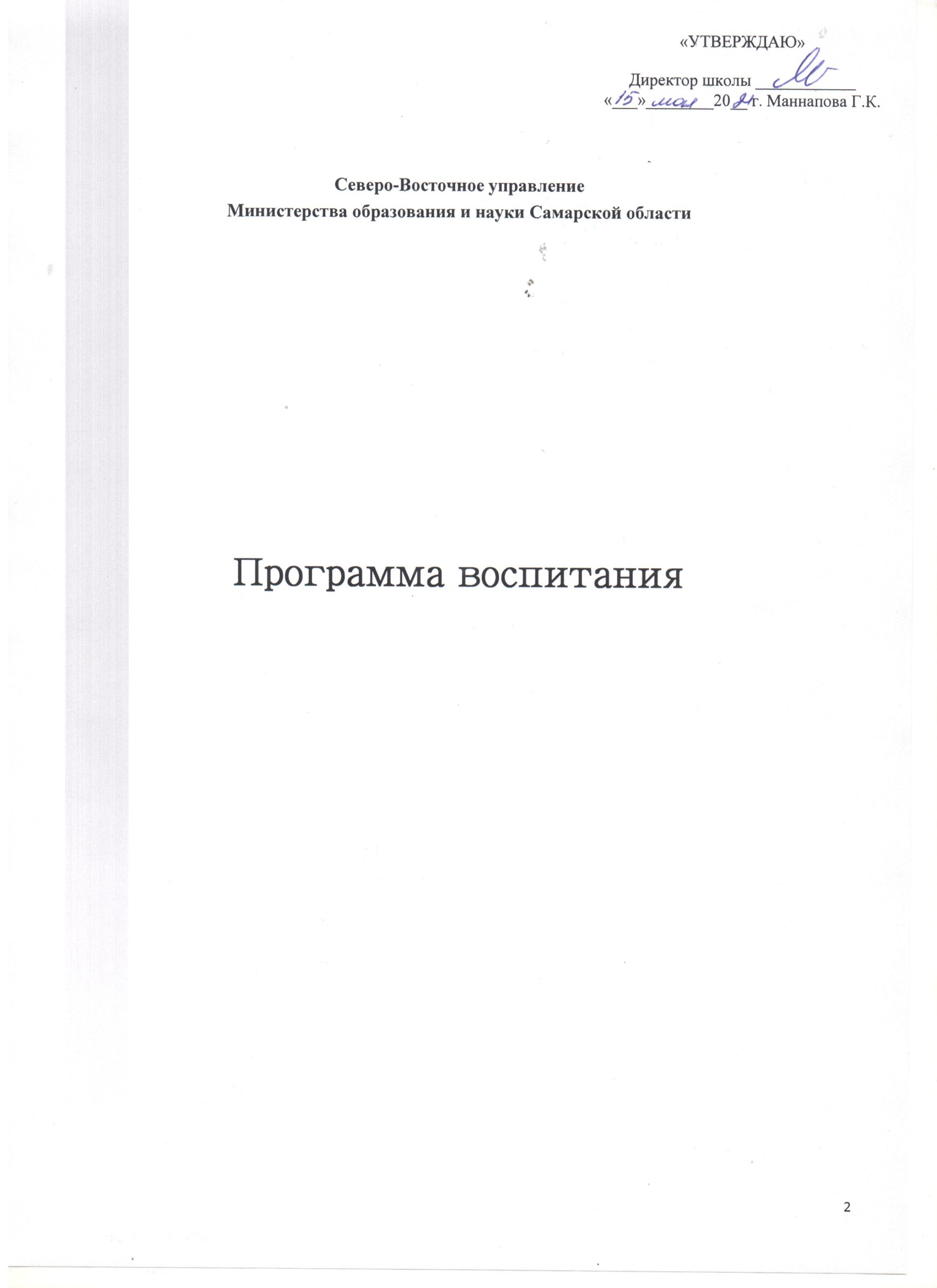 Раздел 1. ОСОБЕННОСТИ ОРГАНИЗУЕМОГО В ШКОЛЕ ВОСПИТАТЕЛЬНОГО ПРОЦЕССАПедагогический коллектив	ГБОУ СОШ с.Новое Усманово осуществляет воспитательную деятельность, целенаправленно управляя развитием личности ребенка, в учебной и внеурочной деятельности. В школе созданы условия для разностороннего личностного развития детей, подростков и юношества, раскрытия и обогащения их творческого потенциала, воспитания гражданственности, стимулирования социальной активности. Это возможно благодаря высокому уровню профессионализму педагогов нашей школы. Из 25 учителей - 97% имеют квалификационную категорию.Воспитательные задачи осуществляются через деятельность действующего в школе историко- культурного комплекса школы ( краеведческий музей), ВПК (военно-патриотический клуб) «Гранит», движение РДШ (ГБОУ СОШ с.Новое  Усманово является образовательной организацией, реализующей практики РДШ, движение «Юнармия», волотёрский отряд «Drushba» и др.Высокий уровень педагогического мастерства нашего коллектива позволяют учителям принимать активное участие в конкурсах профессионального мастерства. Процесс воспитания в ГБОУ СОШ с.Новое Усманово основывается на следующих принципах взаимодействия педагогов и школьников:неукоснительного соблюдения законности и прав семьи и ребенка, соблюдения конфиденциальности информации о ребенке и семье, приоритета безопасности ребенка при нахождении в образовательной организации;ориентира на создание в образовательной организации психологически комфортной среды для каждого ребенка и взрослого, без которой невозможно конструктивное взаимодействие школьников и педагогов;Реализация процесса воспитания, главным образом, осуществляется через создание в школе детско-взрослых общностей, которые объединяют детей и педагогов яркими и содержательными событиями, общими позитивными эмоциями и доверительными отношениями друг к другу;Основными традициями воспитания в образовательной организации являются следующие:Ключевые общешкольные дела, через которые осуществляется интеграция воспитательных усилий педагогов;КТД и коллективный анализ их результатов;-Классное	руководство,	реализующее	по	отношению	к	детям	защитную,	личностно развивающую, организационную, посредническую функции.На протяжении многих лет школа активно взаимодействует с социальными партнерами.Раздел 2. ЦЕЛЬ И ЗАДАЧИ ВОСПИТАНИЯЦель воспитания ГБОУ СОШ с.Новое Усманово – личностное развитие школьников, проявляющееся:в усвоении ими знаний основных норм, которые общество выработало на основе этих ценностей;в развитии их позитивных отношений к этим общественным ценностям;в приобретении ими соответствующего этим ценностям опыта поведения, опыта применения сформированных знаний и отношений на практике.Цель воспитания для младшего школьного возраста (уровень начального общего образования - создание благоприятных условий для усвоения школьниками социально значимых знаний – знаний основных норм и традиций того общества, в котором они живут:быть любящим, послушным и отзывчивым сыном (дочерью), братом (сестрой), внуком (внучкой); уважать старших и заботиться о младших членах семьи; выполнять посильную для ребѐнка домашнюю работу, помогая старшим;быть трудолюбивым, следуя принципу «делу — время, потехе — час» как в учебных занятиях, так и в домашних делах;знать и любить свою Родину – свой родной дом, двор, улицу, город, село, свою страну;беречь и охранять природу (ухаживать за комнатными растениями в классе или дома, заботиться о своих домашних питомцах и, по возможности, о бездомных животных в своем дворе; подкармливать птиц в морозные зимы; не засорять бытовым мусором улицы, леса, водоѐмы);проявлять миролюбие — не затевать конфликтов и стремиться решать спорные вопросы, не прибегая к силе;стремиться узнавать что-то новое, проявлять любознательность, ценить знания;быть вежливым и опрятным, скромным и приветливым;соблюдать правила личной гигиены, режим дня, вести здоровый образ жизни;уметь сопереживать, проявлять сострадание к попавшим в беду; стремиться устанавливать хорошие отношения с другими людьми; уметь прощать обиды, защищать слабых, по мере возможности помогать нуждающимся в этом людям; уважительно относиться к людям иной национальной или религиозной принадлежности, иного имущественного положения, людям с ограниченными возможностями здоровья;быть уверенным в себе, открытым и общительным, не стесняться быть в чѐм-то непохожим на других ребят; уметь ставить перед собой цели и проявлять инициативу, отстаивать своѐ мнение и действовать самостоятельно, без помощи старших.Знание младшим школьником данных социальных норм и традиций, понимание важностиследования им имеет особое значение для ребенка этого возраста, поскольку облегчает его вхождение в широкий социальный мир, в открывающуюся ему систему общественных отношений.Цель воспитания для детей подросткового возраста (уровень основного общего образования-создание благоприятных условий для развития социально значимых отношений школьников:к семье, как главной опоре в жизни человека и источнику его счастья;к труду, как основному способу достижения жизненного благополучия человека, залогу его успешного профессионального самоопределения и ощущения уверенности в завтрашнем дне;к своему отечеству, своей малой и большой Родине как месту, в котором человек вырос и познал первые радости и неудачи, которая завещана ему предками и которую нужно оберегать;к природе, как источнику жизни на Земле, основе самого ее существования, нуждающейся в защите и постоянном внимании со стороны человека;к миру. как главному принципу человеческого общежития, условию крепкой дружбы, налаживания отношений с коллегами по работе в будущем и создания благоприятного микроклимата в своей собственной семье;к знаниям, как интеллектуальному ресурсу, обеспечивающему будущее человека, как результату кропотливого, но увлекательного учебного труда;к культуре, как духовному богатству общества и важному условию ощущения человеком полноты проживаемой жизни, которое дают ему чтение, музыка, искусство, театр, творческое самовыражение;к здоровью, как залогу долгой и активной жизни человека, его хорошего настроения и оптимистичного взгляда на мир;к окружающим людям, как безусловной и абсолютной ценности, как равноправным социальным партнерам, с которыми необходимо выстраивать доброжелательные и взаимоподдерживающие отношения, дающие человеку радость общения и позволяющие избегать чувства одиночества;к самим себе, как хозяевам своей судьбы, самоопределяющимся и самореализующимся личностям, отвечающим за свое собственное будущее.Цель воспитания для детей юношеского возраста (уровень среднего общего образования) - создание благоприятных условий для приобретения школьниками опыта осуществления социально значимых дел:опыт дел, направленных на заботу о своей семье, родных и близких;трудовой опыт, опыт участия в производственной практике;опыт дел, направленных на пользу своему родному городу или селу, стране в целом, опыт деятельного выражения собственной гражданской позиции;опыт природоохранных дел;опыт разрешения возникающих конфликтных ситуаций в школе, дома или на улице;опыт самостоятельного приобретения новых знаний, проведения научных исследований, опыт проектной деятельности;опыт изучения, защиты и восстановления культурного наследия человечества, опыт создания собственных произведений культуры, опыт творческого самовыражения;опыт ведения здорового образа жизни и заботы о здоровье других людей;опыт оказания помощи окружающим, заботы о малышах или пожилых людях, волонтерский опыт;опыт	самопознания	и	самоанализа,	опыт	социально	приемлемого	самовыражения	и самореализации.Задачи воспитания:использовать в воспитании детей возможности школьного урока, поддерживать использование на уроках интерактивных форм занятий с учащимися;реализовывать потенциал классного руководства в воспитании школьников, поддерживать активное участие классных сообществ в жизни школы;вовлекать школьников в кружки, секции, клубы, студии и иные объединения, работающие по школьным программам внеурочной деятельности и дополнительного образования, реализовывать их воспитательные возможности;организовать работу с семьями школьников, их родителями или законными представителями, направленную на совместное решение проблем личностного развития детей.инициировать и поддерживать ученическое самоуправление – как на уровне школы, так и на уровне классных сообществ;организовывать профориентационную работу со школьниками;реализовывать воспитательные возможности общешкольных ключевых дел, поддерживать традиции их коллективного планирования, организации, проведения и анализа в школьном сообществе;поддерживать деятельность функционирующих на базе школы детских общественных объединений и организаций;организовать работу школьных бумажных и электронных медиа, реализовывать их воспитательный потенциал;организовать	для	школьников	экскурсии,	экспедиции,	походы	и	реализовывать	их воспитательный потенциал;развивать предметно-эстетическую среду школы и реализовывать ее воспитательные возможности;использовать	систему	воспитательных	воздействий,	направленных	на	формирование позитивной социальной ориентации.Раздел 3. «ВИДЫ, ФОРМЫ И СОДЕРЖАНИЕ ДЕЯТЕЛЬНОСТИ»Практическая реализация цели и задач воспитания осуществляется в рамках следующих направлений воспитательной работы школы. Каждое из них представлено в соответствующем модуле.Инвариантные модулиМодуль «Школьный урок»Реализация школьными педагогами воспитательного потенциала урока предполагает следующее:-установление доверительных отношений между учителем и его учениками, способствующих позитивному восприятию учащимися требований и просьб учителя через живой диалог, привлечение их внимания к обсуждаемой на уроке информации, активизации их познавательной деятельности;-использование ИКТ и дистанционных образовательных технологий обучения, обеспечивающих современные активности обучающихся (программы-тренажеры, тесты, зачеты в электронных приложениях, мультимедийные презентации, научно-популярные передачи, фильмы, обучающие сайты, уроки онлайн, видеолекции, онлайн-конференции и др.);-специально разработанные занятия - уроки, занятия – экскурсии, которые расширяют образовательное пространство предмета, воспитывают любовь к прекрасному, к природе, к родному селу;побуждение обучающихся соблюдать на уроке общепринятые нормы поведения, правила общения со старшими (учителями) и сверстниками (школьниками), принципы учебной дисциплины и самоорганизации через знакомство и в последующем соблюдение «Правил внутреннего распорядка обучающихся», взаимоконтроль и самоконтроль обучающихся;-использование визуальных образов (предметно-эстетической среды, наглядная агитация школьных стендов, предметной направленности, совместно производимые видеоролики по темам урока);включение в урок игровых процедур, которые помогают поддержать мотивацию детей к получению знаний (социо-игровая режиссура урока, лекция с запланированными ошибками, наличие двигательной активности на уроках), налаживанию позитивных межличностных отношений в классе, помогают установлению доброжелательной атмосферы во время урока (сотрудничество, поощрение, доверие, поручение важного дела, эмпатия, создание ситуацииорганизация предметных образовательных событий ( проведение предметных декад) для обучающихся с целью привития познавательной и творческой активности, инициативности в различных сферах предметной деятельности, раскрытия творческих способностей обучающихся с разными образовательными потребностями и индивидуальными возможностями;проведение учебных (олимпиады, занимательные уроки и пятиминутки, урок - деловая игра, урок – путешествие, урок мастер-класс, урок-исследование и др.) и учебно-развлекательных мероприятий (конкурс-игра «Математический ринг», турнир «Знатоки русского языка», викторины, литературная композиция, конкурс газет и рисунков, экскурсия и др.);-использование технологии «Портфолио», с целью развития самостоятельности, рефлексии и самооценки, планирования деятельности, видения правильного вектора для дальнейшего развития способностей;использование воспитательных возможностей содержания учебного предмета через демонстрацию детям примеров ответственного, гражданского поведения, проявления человеколюбия и добросердечности, через подбор соответствующих текстов для чтения, задач для решения, проблемных ситуаций для обсуждения в классе;-инициирование и поддержка исследовательской деятельности школьников в рамках реализации ими индивидуальных и групповых исследовательских проектов, что даст школьникам возможность приобрести навык самостоятельного решения теоретической проблемы, навык генерирования и оформления собственных идей, навык уважительного отношения к чужим идеям, оформленным в работах других исследователей, навык публичного выступления перед аудиторией, аргументирования и отстаивания своей точки зрения (участие в конкурсах, выставках, соревнованиях, научно-практических конференциях, форумах, авторские публикации в изданиях выше школьного уровня, авторские проекты, изобретения, получившие общественное одобрение, успешное прохождение социальной и профессиональной практики). «Точки Открытости» образовательного пространства реализуются через проведение школьных научно-практических конференций «Юные исследователи» (1-4 классы) «Юные дарования XXI века» (5-11 классы). Реализация в рамках внеурочной деятельности «Рассказы по истории Самарского края» (4 классы), «История Самарского края» (6-7 классы) позволяет продолжить формирование познавательного интереса у детей к изучению своего села, края, предоставив каждому ребенку возможность соприкоснуться с прошлым посредством легенд и сказаний о крае, рассказов о выдающихся земляках и важных событиях, природных и исторических памятниках края.Новые знания появляются благодаря совместным усилиям школьника и педагога. При этом важно, чтобы задаваемые учителем вопросы воспринимались не как контроль учителя за усвоением знаний ученика, а как диалог личности с личностью, чтобы задания хотелось выполнять. Создание гибкой и открытой среды обучения и воспитания с использованием открытых образовательных ресурсов, систем управления позволяет создать условия для реализации провозглашенных ЮНЕСКО ведущих принципов образования XXI века: «образование для всех», «образование через всю жизнь», образование «всегда, везде и в любое время».Непрерывный поиск приемов и форм взаимодействия педагогов и обучающихся на учебном занятии позволяет приобретенным знаниям, отношениям и опыту перейти в социально значимые виды самостоятельной деятельности.Модуль «Классное руководство»Главное предназначение классного руководителя - создать условия для становления личностиребѐнка, входящего в современный ему мир, воспитать человека способного достойно занять своѐ место в жизни.Осуществляя классное руководство, педагог организует работу с классом; индивидуальную, профилактическую с учащимися вверенного ему класса; работу с учителями, преподающими в данном классе; работу с родителями учащихся или их законными представителями, осуществляет взаимодействие с социумом.Направления деятельности классного руководителя:Изучение особенностей личностного развития обучающихся класса.Формы и виды деятельности:наблюдение;изучение личных дел обучающихся, собеседование с учителями – предметниками, медицинским работником школы, психологом школы.—использование опросников, которые дают возможность изучить мотивацию действий учащихся, интересов конкретной группы учащихся или класса в целом, уровень тревожности учащихся класса.проведение индивидуальных и групповых диагностических беседОрганизация совместных интересных и полезных дел для личностного развития ребѐнка. Формированию и сплочению коллектива класса способствуют	следующие дела, акции, события, проекты, занятия:Классные часы: тематические (согласно плану классного руководителя, посвященные юбилейным датам, Дням воинской славы, событию в классе, в районе, в области, в стране), способствующие расширению кругозора детей, формированию эстетического вкуса, позволяющие лучше узнать иполюбить свою Родину; игровые, способствующие сплочению коллектива, поднятию настроения, предупреждающие стрессовые ситуации; проблемные, направленные на устранение конфликтных ситуаций в классе, в школе; организационные, связанные к подготовкой класса к общему делу; здоровьесберегающие, позволяющие получить опыт безопасного поведения в социуме, ведения здорового образа жизни и заботы о здоровье других людей.ежегодная традиционная школьная акция «Собери макулатуру – сдай дерево» ( сохранение традиций, вовлечение большего числа обучающихся, родительской общественности в экологическую деятельность, формирование экологической культуры у обучающихся)«День именинника» (празднование в классе дней рождения детей, включающие в себя подготовленные ученическими микрогруппами поздравления, сюрпризы, творческие подарки и розыгрыши) регулярные внутриклассные мероприятия и вечера, дающие каждому школьнику возможность рефлексии собственного участия в жизни класса;-ежегодные походы осенью и весной на природу с классом ( формирование традиций в классном коллективе);совместное подведение итогов и планирования каждого месяца (четверти, полугодия, года) по разным направлениям, выработка совместно со школьниками законов класса, помогающих детям освоить нормы и правила общения, которым они должны следовать в школе;-ежемесячные просмотры и обсуждения фильмов в рамках проекта «Киноуроки в школах России». Организация внеурочной деятельности учащихся проводится в рамках программы воспитания «Мы граждане твои,	Россия».	Программа используется	с 1 по 11 класс. Каждый класс	работает	в рамках целевых воспитательных проектов, рассчитанных на разный возраст.	Суть воспитательной программы	«Мы –граждане твои, Россия»,	сводится к предоставлению возможности учащимся и целым классам самостоятельно выбрать сферы приложения сил, и добиться успеха, реализовав свои потенциалы. Целевые системные воспитательные проекты, рассчитанные на разный возраст учащихся школы, ориентированы на приобщение их к системе базовых национальных ценностей.классы – «В стране открытий и знаний».классы – «Сказочный мир моего народа».классы – «Игровой и праздничный мир моего народа».классы – «Мир моей семьи».классы - «Мы – пионеры».классы – «Камышла – село мое родное».классы – «Россия – Родина моя»классы – «К истокам национального самосознания моего народа».классы - «Мы наследники дедов и отцов».10-11 классы – «Время поисков, решений, действий»Модуль 3.3. «Курсы внеурочной деятельности»Воспитание на занятиях школьных курсов внеурочной деятельности и дополнительного образования преимущественно осуществляется через:вовлечение школьников в интересную и полезную для них деятельность, которая предоставит им возможность самореализоваться в ней, приобрести социально значимые знания, развить в себе важные для своего личностного развития социально значимые отношения, получить опыт участия в социально значимых делах;формирование в кружках, секциях, клубах, студиях и детско-взрослых общностей, которые могли бы объединять детей и педагогов общими позитивными эмоциями и доверительными отношениями друг к другу;создание в детских объединениях традиций, задающих их членам определенные социально значимые формы поведения;поддержку в детских объединениях школьников с  ярко выраженной лидерской  позицией и установкой на сохранение и поддержание накопленных социально значимых традиций;поощрение педагогами детских инициатив и детского самоуправления.Реализация воспитательного потенциала курсов внеурочной деятельности и дополнительного образования происходит в рамках следующих выбранных школьниками видов деятельности.Познавательная деятельность. Курсы внеурочной деятельности и дополнительного образования, направленные на передачу школьникам социально значимых знаний, развивающие их любознательность, позволяющие привлечь их внимание к экономическим, политическим, экологическим, гуманитарным проблемам нашего общества, формирующие их гуманистическое мировоззрение и научную картину мира ( Клуб «Почемучка», «Умники и умницы», «Человек. Общество. Мир», «Развитие функциональной грамотности», «Стилистика современного языка»)Художественное творчество. Курсы внеурочной деятельности и дополнительного образования, создающие благоприятные условия для просоциальной самореализации школьников, направленные на раскрытие их творческих способностей, формирование чувства вкуса и умения ценить прекрасное, на воспитание ценностного отношения школьников к культуре и их общее духовно-нравственное развитие.( «Народный фольклор», «Акварелька», «Юный художник», «Татарский фольклор», Хореографический коллектив «Серпантин», «Элегия»( ДПИ), «От текста к творчеству»).Проблемно-ценностное общение. Курсы внеурочной деятельности и дополнительного образования, направленные на развитие коммуникативных компетенций школьников, воспитание у них культуры общения, развитие умений слушать и слышать других, уважать чужое мнение и отстаивать свое собственное, терпимо относиться к разнообразию взглядов людей ( «Дискуссионные вопросы в изучении истории XX века», Мы – граждане своей страны», «Тропинка к своему Я», КИД « Мы вместе», « Учусь учиться», « Нравственные основы семейной жизни», « Мир моего Я»).Туристско-краеведческая деятельность. Курсы внеурочной деятельности и дополнительного образования, направленные на воспитание у школьников любви к своему краю, его истории, культуре, природе, на развитие самостоятельности и ответственности школьников, формирование у них навыков самообслуживающего труда. («Рассказы по истории Самарского края», «История Самарского края»,«Турист», «Музееведение», « Школа юного кадета»).Физкультурно –спортивная и оздоровительная деятельность. Курсы внеурочной деятельности и дополнительного образования, направленные на физическое развитие школьников, развитие их ценностного отношения к своему здоровью, побуждение к здоровому образу жизни, воспитание силы воли,    ответственности,    формирование    установок    на    защиту    слабых.(«Спортивные    игры»,«Динамическая пауза», «Футбол», «Чир-спорт», «Волейбол», «Настольный теннис», «Лыжные гонки»,«Борьба на поясах», «Каратэ», « Баскетбол», «Юные инспекторы движения», « Ритмика», «Час здоровья»).Трудовая деятельность. Курсы внеурочной деятельности и дополнительного образования, направленные на развитие творческих способностей школьников, воспитания у них трудолюбия и уважительного отношения к физическому труду ( Школьное предприятие «Теремок», «Бисерок»,«Школьное лесничество», «Страна мастеров», « Юный техник»).Игровая деятельность. Курсы внеурочной деятельности и дополнительного образования, направленные на раскрытие творческого, умственного и физического потенциала школьников, развитие у них навыков конструктивного общения, умений работать в команде.( «Мой маленький театр»,«Фиксики», «Шахматы»).Информационная деятельность. Курсы внеурочной деятельности и дополнительного образования, направленные на овладение навыками грамотной обработки информации, способствующих формированию ключевых компетентностей и успешной социализации («Мой компьютер», «Прикладная математика», «Компьютерный спорт», «Компьютерная графика»).Проектная деятельность. Курсы внеурочной деятельности и дополнительного образования, направленные на развитие умения самостоятельно конструировать свои знания, умение анализировать полученную информацию, выдвигать гипотезы, развивать навыки самоконтроля, взаимоконтроля, делового общения, умение работать в паре, в группе, самостоятельно по алгоритму и творчески ( «Я- исследователь», «Занимательная биология», «Занимательная география», «Математика в экономике»,«Биохимия», « «Татарский язык и литература»).Модуль «Работа с родителями»Работа с родителями или законными представителями школьников осуществляется для болееэффективного достижения цели воспитания, которое обеспечивается согласованием позиций семьи и школы в данном вопросе, она обеспечивает формирование и развитие психолого-педагогическойкомпетентности родительской общественности посредством различных форм просвещения и консультирования. Основными направлениями в работе педагогического коллектива с семьями обучающихся являются:-изучение семей и условий семейного воспитания;активизация и коррекция семейного воспитания через работу с родительским активом;-дифференцированная и индивидуальная помощь родителям;-обобщение и распространение опыта успешного семейного воспитания;-повышение педагогической культуры родителей, пополнение арсенала их знаний по общим и конкретным вопросам воспитания ребѐнка в семье и школе;-вовлечение родителей в совместную с детьми и педагогами учебно-познавательную, культурно- досуговую, общественно-полезную и спортивно-оздоровительную деятельность;-презентация положительного семейного опыта, организация семейных мастерских и родительского лектория;-совершенствование форм взаимодействия: школа – семья;-помощь родителям детей с ОВЗ.Формы работы с семьейНа групповом уровне:Управляющий совет участвует в управлении образовательной организацией и решении вопросов воспитания и социализации их детей;дни открытых дверей, когда возможно посещение родителями школьных учебных и внеурочных занятий для получения представления о ходе образовательного процесса школе и самочувствии ребенка в группе ( коллективе) среди  сверстников;каждая четверть завершается классным родительским собранием, где родители могут получить информацию о ходе учебно-воспитательного процесса в школе;в рамках Областной Недели труда и профориентации «Семь шагов к профессии» родители проводят экскурсии по месту своей работы ( «Папа, мама – гид»);комплекс мероприятий по совместному (родители и учащиеся) благоустройству территории школы ( закупка цветочных рассад, кустов роз родителями учащихся)общешкольные родительские собрания ( 2 раза в год), происходящие в режиме обсуждения наиболее острых проблем обучения и воспитания школьников;родительские форумы при школьном интернет-сайте, на которых обсуждаются интересующие родителей вопросы, а также осуществляются виртуальные консультации педагогов.На индивидуальном уровне:работа специалистов по запросу родителей для решения острых конфликтных ситуаций (психолог, социальный педагог Центра «Семья»);участие родителей в педагогических консилиумах, собираемых в случае возникновения острых проблем, связанных с обучением и воспитанием конкретного ребенка;–участие родителей в работе Совета профилактики;участие родителей в работе школьной ПМПК;помощь со стороны родителей в подготовке и проведении общешкольных и внутриклассных мероприятий воспитательной направленности;индивидуальное консультирование c целью координации воспитательных усилий педагогов и родителей – по плану педагога или запросу родителей.Модуль «Самоуправление»Основная цель модуля «Самоуправление» заключается в создании условий для выявления, поддержки и развития управленческих инициатив обучающихся, принятия совместных со взрослыми решений, а также для включения обучающихся школы в вариативную коллективную творческую и социально-значимую деятельность. Участие в самоуправлении даѐт возможность подросткам попробовать себя в различных социальных ролях, получить опыт конструктивного общения, совместного преодоления трудностей, формирует личную и коллективную ответственность за свои решения и поступки. Это то, что готовит их к взрослой жизни. Детское самоуправление в школе осуществляется следующим образом:На уровне школы:Ученическое самоуправление в школе представлено в форме Школьной республики «Содружество». Два раза в месяц собирается Совет обучающихся (9-11 классы), на котором происходит анализ сделанных за истекший период дел и обсуждаются предложения как, в какой форме проводить запланированные на следующий этап мероприятия, корректируется время, ответственные и др. Руководит работой Совета обучающихся президент, которого члены совета избирают на своѐм организационном заседании. Деятельность Совета основана на работе 5 министерств.-Министерство образования (создание условий для учебной деятельности школьников, сбор информации об учебном процессе, проверку дневников, учебников, участие в олимпиадах и предметных неделях)-Министерство здравоохранения ( организация и проведение агитбригад, акций, направленных на формирование потребности здорового и безопасного образа жизни учащихся, проведение и переработка анкет  по проблемам ЗОЖ).-Министерство досуга (способствует выявлению творческих способностей учащихся, оказывает посильную помощь при подготовке и проведении общешкольных мероприятий)-Министерство спорта и труда ( осуществляет контроль за санитарным состоянием классов, обеспечивает порядок в школе (контроль за графиком дежурства классов), организует субботники по очистке территории, оказывает посильную помощь при подготовке и проведении школьных и районных соревнований по различным вилам спорта).-Министерство печати и информации (формирует имидж школы, подбирает и оформляет материал для школьной газеты, собирает фотоархив школы.)Совет обучающихся работает в тесном взаимодействии с администрацией и Управляющим советом школы, родительским комитетом и педагогическим советом.-через деятельность Совета старост, объединяющего старост классов для информирования учащихся и получения обратной связи от классных коллективов;-через деятельность временных творческих групп, отвечающих за проведение мероприятий, праздников, вечеров, акций, в том числе традиционных: ко Дню солидарности в борьбе с терроризмом, к Дню пожилого человека, к Дню Учителя, Дня дублера, к Дню матери, вечера встречи с выпускниками и др.-через работу школьного мадиацентра, в который входят:разновозрастный редакционный совет школьного радио, целью которого является организация, популяризация и информационная поддержка общешкольных ключевых дел, работы кружков, секций, деятельности органов ученического самоуправления. Редакционный совет проводит тематические радиопередачи: «День конституции», «День воссоединения Крыма с Россией», «День космонавтики» и др. Работа школьников в редакционном совете радио обеспечивает получение опыта организаторской деятельности, публичного выступления, реализации своего творческого потенциала; дает возможность проявить себя в одной из возможных ролей (организатора школьного дела, автора передачи, диктора, ответственного за музыкальное сопровождение и т.д.)через работу постоянно действующего школьного актива (штаб РДШ, ВВПОД «Юнармия»), инициирующего и организующего проведение личностно значимых для школьников событий (соревнований, конкурсов, фестивалей, праздников, флешмобов и т.д.)На уровне классов: Через деятельность выбранных по инициативе обучающихся класса, членов Совета обучающихся, представляющих интересы класса в общешкольных делах и призванных координировать его работу с работой общешкольных органов самоуправления и классных руководителей, классы узнают о предстоящих мероприятиях, могут коллегиально скорректировать работу в своѐм классе.На индивидуальном уровне:-участие в планировании, организации и анализе проведенных общешкольных, внешкольных, классных дел;-участие в дежурстве по классу и школе, в трудовых акциях, посадке деревьев и саженцев, разбивке цветников;-участие в работе Советов дел по организации соревнований, конкурсов, олимпиад, конференций и т.д.;-изучение мнения обучающихся по актуальным вопросам школьной жизни;-анализ индивидуального участия обучающихся во внеурочной деятельности, общешкольных и классных делах осуществляется через листы достижений и книжки юнармейца.Модуль «Профориентация»Совместная деятельность педагогов и школьников по направлению «профориентация» включает в себя профессиональное просвещение школьников; диагностику и консультирование по проблемам профориентации, организацию профессиональных проб школьников.Задача совместной деятельности педагога и ребенка – подготовить школьника к осознанному выбору своей будущей профессиональной деятельности, сориентироваться в мире современных профессий, учитывая потребности территории в кадрах и востребованность профессий в современном мире.Создавая профориентационно значимые проблемные ситуации, формирующие готовность школьника к выбору, педагог актуализирует его профессиональное самоопределение, позитивный взгляд на труд в постиндустриальном мире, охватывая не только профессиональную, но и внепрофессиональную составляющие такой деятельности.Эта работа осуществляется через:в начальной школе- представления ребенка о различных профессиях, на этой стадии создается определенная наглядная основа, на которой базируется дальнейшее развитие профессионального самосознания, чтобы ребенок мог анализировать профессиональную сферу более осмысленно и чувствовать себя уверенно.-циклы профориентационных часов общения, направленных на подготовку школьника к осознанному планированию и реализации своего профессионального будущего;-профориентационные игры: деловые игры, квесты, решение кейсов (ситуаций, в которых необходимо принять решение, занять определенную позицию), расширяющие знания школьников о типах профессий, о способах выбора профессий, о достоинствах и недостатках той или иной интересной школьникам профессиональной деятельности;-экскурсии в организации, дающие школьникам начальные представления о существующих профессиях и условиях работы людей, представляющих эти профессии посещение профориентационных выставок, ярмарок профессий, тематических профориентационных парков, дней открытых дверей в средних специальных учебных заведениях и вузах (в рамках областной Недели труда и профориентации « 7 шагов – к карьере»);-организация на базе пришкольного детского лагеря «Факел» профориентационных мероприятий, в работе которых принимают участие эксперты в области профориентации и где школьники могут глубже познакомиться с теми или иными профессиями, получить представление об их специфике, попробовать свои силы в той или иной профессии, развивать в себе соответствующие навыки. совместное с педагогами изучение интернет ресурсов, посвященных выбору профессий, прохождение профориентационного	онлайн-тестирования,		прохождение	онлайн	курсов	по	интересующим профессиям	и	направлениям	образования	(Акция	"Всероссийская		профдиагностика"	(проект«ZaСoбoй»);-участие в работе всероссийских профориентационных проектов, созданных в сети интернет: просмотр лекций, решение учебно-тренировочных задач, участие в мастер классах, посещение открытых уроков ( Интернет-портал и всероссийский форум «ПроеКТОриЯ», «Навигатум» (https://navigatum.ru/), просмотр лекций, решение учебно-тренировочных задач, участие в мастер-классах, посещение-индивидуальные консультации психолога для школьников и их родителей по вопросам склонностей, способностей, дарований и иных индивидуальных особенностей детей, которые могут иметь значение в процессе выбора ими профессии;проведение профессиональных проб по пяти профессиональным сферам – «Человек – Человек»,«Человек	–	Техника»,	«Человек	–	Природа»,	«Человек	–	Знаковая	система»,	«Человек	– Художественный образ»;-освоение школьниками основ профессии в рамках различных курсов по выбору, включенных в основную образовательную программу школы, или в рамках курсов дополнительного образования.Вариативные модулиМодуль «Ключевые общешкольные дела»Процесс воспитания и социализации детей во многом обусловлен краеведческим, культурологическим контекстом территории, определенным укладом жизни семей, в которых воспитываются дети. В селе проживают люди разных национальностей. Представители общественной организации «Туган тел» активно организуют работу с детьми и подростками по изучению традиций и истории родного села. Сама среда обуславливает акценты на те ценности, которые формируются у подрастающего поколения камышлинцев: чувство любви к родному краю, уважительное отношение к своей истории, символам Отечества, народным традициям, природе. Это стимулирует социально- полезную деятельность учащихся во благо родного села и его жителей.В связи с этим одним из важнейших направлений воспитательной работы в школе является создание системы ключевых общешкольных дел, обеспечивающих включенность в них большого числа детей и взрослых, способствуют интенсификации их общения, активность и ответственность за происходящее в школе и окружающем мире.Для этого в образовательной организации используются следующие формы работы:На внешкольном уровне:-Акция «Беслан, мы помним», направленная на воспитание гражданско-патриотических, нравственных чувств, представления о воинском долге, верности Отечеству, неприятия жестокости и насилия.-Акция «Мин татарча сөйләшәм!». («Я говорю по-татарски!»), направленная на привитие любви к родному языку-«День Самарской губернии», мероприятие, направленное на совершенствование знаний школьников о родном крае, быте, фольклоре людей, населяющих Самарскую область.- Акция «Бессмертный полк» для сохранения памяти в сердцах школьников об участниках Великой отечественной войны-Спортивные	соревнования, праздники, концерты, фестивали, социальные проекты (благотворительной, экологической, патриотической, трудовой направленности), ориентированные на преобразование окружающего школу социумаНа школьном уровне:День Знаний – традиционный общешкольный праздник, состоящий из серии тематических классных часов. Особое значение этот день имеет для учащиеся 1-х и 11-х классов, закрепляя идею наставничества, передачи традиций, разновозрастных межличностных отношений в школьном коллективе.Дни наук – традиционный фестиваль, приуроченный ко Дню Российской науки, для учащихся 1-11 классов, педагогов, родителей. «Фестиваль проектов» способствует развитию умений и навыков проектной деятельности, обмену опытом (между учащимися, педагогами), формированию творческого мышления, навыков и опыта самостоятельной работы, ответственному отношению в процессе создания индивидуально- и коллективно значимого результата (продукта).Метапредметные недели - циклы тематических мероприятий (игры, соревнования, конкурсы, выставки, викторины), связанные с созданием условий для формирования и развития универсальных учебных действий и повышением интереса к обучению в целом.Общешкольные дела, направленные на усвоение социально-значимых знаний, ценностных отношений к миру, Родине, создание условий для приобретения опыта деятельного выражения собственной гражданской позицииДень солидарности в борьбе с терроризмом – цикл мероприятий (общешкольная линейка, классные часы, выставки детских рисунков, уроки мужества, соревнования), направленный на формирование толерантности, профилактику межнациональной розни и нетерпимости; доверия, чувства милосердия к жертвам терактов, а также ознакомление учащихся с основными правилами безопасного поведения.Цикл дел, посвящѐнных Дню Победы (литературная гостиная «Эх, на дорогах войны»; участие учащихся в Вахте памяти, митинге с возложением цветов, акции «Бессмертный полк»; классные часы; выставки рисунков «Я помню, я горжусь…»; конкурс чтецов «Строки, опаленные войной…»; уроки мужества, участие в акции «Читаем детям о войне»), направленных на воспитание чувства любви к Родине, гордости за героизм народа; уважения к ветеранам.Общешкольные дела, направленные на создание условий для накопления опыта самореализации в различных видах творческой, спортивной, художественной деятельности, позитивной коммуникации«Новогоднее сумасшествие» – общешкольное коллективное творческое дело, состоящее из серии отдельных дел (мастерская «Деда Мороза, конкурс «Новогодняя игрушка», новогодние праздники для учащихся разных классов), в котором принимают участие все учащиеся, педагогики и родители. Это КТД способствует развитию сценических навыков, проявлению инициативы, формированию навыков и опыта самостоятельности, ответственности, коллективного поведения; чувства доверия и уважения друг к другу, улучшения взаимосвязи родителя и ребѐнка, педагогов и учащихся.«Осенний калейдоскоп» традиционное мероприятие, которое готовят учащиеся старших классов совместно с педагогами и родителями. Проходит в форме КВН. Игра направлена на поддержку участия в совместной продуктивной деятельности, развитие диалогического общения, создание условий для эмоционального отношения к познавательной деятельности, игровому поведению.«Вечер встречи с выпускниками» - традиционное значимое событие, когда школа раскрывает двери для своих выпускников, школьные классы встречают своих выросших мальчишек и девчонок, повзрослевшие ученики и ученицы спешат к своим любимым мудрым учителям.Фольклорный праздник- ежегодное мероприятие, направленное на приобщение младших школьников к этнокультурным традициям.«Школьная спортивная лига» – комплекс соревнований (Кросс Нации, Золотая осень, Веселые старты; шашки, шахматы, «Зарница», волейбол, баскетбол, мини-футбол, лѐгкая атлетика, Президентскиесостязания, Президентские спортивные игры), направленный на формирование социально значимого отношения учащихся к здоровью, опыта ведения здорового образа жизни, популяризацию спорта, поддержку спортивных достижений.Отчетный концерт – традиционный ежегодный праздник, в программу которого включены лучшие номера, победители и участники различных конкурсов и фестивалей чтобы подвести итоги учебного года. Многие учащиеся школы своими вокальными и хореографическими номерами украшают все праздничные мероприятия, проходящие в райцентре.На уровне классовАктуализация общешкольной жизни на уровне классов осуществляется путем формирования чувства сопричастности каждого к жизнедеятельности школы путем организации само- и соуправления.На уровне начального общего образования совместная направленная деятельность педагога и школьников начального уровня заключается в развитии познавательной, творческой, социально- активной видах деятельности путем стимулирования детей к участию в общешкольных делах, опираясь на систему выбираемых ответственных лиц. На уровне основного и среднего образования – через создаваемый совет класса, который отвечает за участие в общешкольных делах, информирование оделах школьной жизни путем делегирования ответственности отдельным представителям классного самоуправления.Система традиционных дел в классах, составляющих ядро воспитательной работы, имеющих общешкольное значение:Издание стенгазеты о жизни класса, сотрудничество со школьной газетой;«Посвящение в первоклассники и пятиклассники» – торжественная церемония, символизирующая приобретение ребенком своего нового социального статуса – школьника;«Прощание с Букварѐм» – традиционная церемония в первых классах;День именинника – дело, направленное на сплочение классного коллектива, на уважительное отношение друг к другу через проведение различных конкурсов.Классный час «День матери» – развитие нравственно-моральных качеств ребенка через восприятие литературных произведений; развитие в детях чувства сопереживания, доброго сочувственного отношения к матери, воспитание уважения к материнскому труду, любви к матери.Классный семейный праздник, посвящѐнный 8 марта и 23 февраля – ежегодное дело, проходит совместно с родителями в процессе создания и реализации детско-взрослых проектов.На индивидуальном уровнеВовлечение каждого ребенка в ключевые дела школы и класса в одной из возможных для него ролей осуществляется через советы соуправления, где распределяются зоны ответственности, даются разовые посильные поручения.Оказание индивидуальной помощи и коррекция поведения ребенка осуществляется через включение его в совместную работу с другими детьми, которые могли бы стать примером, предложение взять в следующем ключевом деле на себя роль ответственного за тот или иной фрагмент общей работы; организацию разновозрастного наставничества.Создание условий для реализации индивидуального участия детей в конкурсах различного уровня: помощь в подготовке конкурсных материалов, создания портфолио, оформления проектаМодуль «Детские общественные объединения»Действующее на базе школы детские общественные объединения движение РДШ (ГБОУ СОШ с.Новое Усманово является образовательной организацией, реализующей практики РДШ, движение «Юнармия», волонтёрский отряд «Drushba», отряды ЮИД др.):– это добровольные, самоуправляемые, некоммерческие формирования, созданные по инициативе детей и взрослых, объединившихся на основе общности интересов для реализации общих целей, указанных в уставе общественного объединения.Воспитание в детском общественном объединении осуществляется через:утверждение и последовательную реализацию в детском общественном объединении демократических процедур (выборы руководящих органов объединения, подотчетность выборных органов общему сбору объединения; ротация состава выборных органов и т.п.), дающих ребенку возможность получить социально значимый опыт гражданского поведения;организацию общественно полезных дел, дающих детям возможность получить важный для их личностного развития опыт осуществления дел, направленных на помощь другим людям, своей школе, обществу в целом; развить в себе такие качества как внимание, забота, уважение, умение сопереживать, умение общаться, слушать и слышать других;выполнение клятвы при вступлении в объединение;клубные встречи – формальные и неформальные встречи членов детского общественного объединения для обсуждения вопросов управления объединением, планирования дел в школе и микрорайоне, совместного пения, празднования знаменательных для членов объединения событий;поддержку и развитие в детском объединении его традиций и ритуалов, формирующих у ребенка чувство общности с другими его членами, чувство причастности к тому, что происходит в объединении (реализуется посредством введения особой символики детского объединения, проведения ежегодной церемонии посвящения в члены детского объединения, создания и поддержки интернет-страничкидетского объединения в соцсетях, организации деятельности пресс-центра детского объединения.Модуль «Школьные и социальные медиа»Цель школьных медиа (совместно создаваемых школьниками и педагогами средств распространения текстовой, аудио и видео информации) – развитие коммуникативной культуры школьников, формирование навыков общения и сотрудничества, поддержка творческой самореализации учащихся. Воспитательный потенциал школьных медиа реализуется в рамках следующих видов и форм деятельности :школьная газета «Школьные вести», на страницах которой размещаются материалы о школьных мероприятиях, о вузах, колледжах и востребованных рабочих вакансиях, которые могут быть интересны школьникам; организуются конкурсы рассказов, поэтических произведений, сказок, репортажей и научно-популярных статей;школьная интернет-группа - разновозрастное сообщество школьников и педагогов, поддерживающее интернет-сайт школы и соответствующую группу в социальных сетях с целью освещения деятельности образовательной организации в информационном пространстве, привлечения внимания общественности к школе, информационного продвижения ценностей школы и организации виртуальной диалоговой площадки, на которой детьми, учителями и родителями могли бы открыто обсуждаться значимые для школы вопросы;-участие школьников в конкурсах школьных медиа.информирование осуществляется через АСУ РСО.Модуль «Экскурсии, экспедиции, походы»Экскурсии, экспедиции, походы помогают школьнику расширить свой кругозор, получить новые знания об окружающей его социальной, культурной, природной среде, научиться уважительно и бережно относиться к ней, приобрести важный опыт социально одобряемого поведения в различных внешкольных ситуациях. На экскурсиях, в экспедициях, в походах создаются благоприятные условия для воспитания у подростков самостоятельности и ответственности, формирования у них навыков самообслуживающего труда, преодоления их инфантильных и эгоистических наклонностей, обучения рациональному использованию своего времени, сил, имущества. Эти воспитательные возможности реализуются в рамках следующих видов и форм деятельности:пешие прогулки в районную детскую библиотеку на мероприятия (1 раз в месяц);в кинозал при СДК;в спортзал лыжной базы;шествие к	памятнику для возложения венков и цветов (2 раза в год) ( «Бессмертный полк», 15 февраля- День вывода войск из Афганистана);экскурсии в организации и на предприятия села;выезд в другие населѐнные пункты в музеи, театры, на концерты, представления, в цирк и др.;выезд в другие населѐнные пункты для участия в конкурсах, фестивалях, соревнованиях др.Модуль «Организация предметно-эстетической среды»Окружающая ребенка предметно-эстетическая среда школы, при условии еѐ грамотной организации, обогащает внутренний мир ученика, способствует формированию у него чувства вкуса и стиля, создает атмосферу психологического комфорта, поднимает настроение, предупреждает стрессовые ситуации, способствует позитивному восприятию ребенком школы. Воспитывающее влияние на ребенка осуществляется через такие формы работы с предметно- эстетической средой школы как:оформление интерьера школьных помещений: Зал татарской культуры, «Самара- столица космическая».размещение на стенах школы регулярно сменяемых экспозиций: творческих работ школьников, позволяющих им реализовать свой творческий потенциал, а также знакомящих их с работами друг друга;картин определенного художественного стиля, знакомящего школьников с разнообразием эстетического осмысления мира;-фотоотчетов об интересных событиях, происходящих в школе (проведѐнных ключевых делах, интересных экскурсиях, походах, встречах с интересными людьми и т.п.);озеленение пришкольной территории, разбивка клумб с розами,благоустройство классных кабинетов, осуществляемое классными руководителями вместе со школьниками своих классов, позволяющее учащимся проявить свои фантазию и творческие способности, создающее повод для длительного общения классного руководителя со своими детьми;событийный дизайн – оформление пространства проведения конкретных школьных событий (праздников, церемоний, торжественных линеек, творческих вечеров, выставок, собраний, конференций и т.п.);Модуль «Профилактическая работа»Одним из приоритетных направлений воспитательной системы школы является правовое воспитание, профилактика асоциальных явлений и правонарушений, снижение уровня конфликтности в детской и подростковой среде. Направления деятельности по профилактике безнадзорности и правонарушений обучающихся:Оказание социально-психологической и педагогической помощи несовершеннолетним, имеющим отклонения в развитии или поведении либо проблемы в обучении, при которой осуществляется:постановка на внутришкольный профилактический учет детей, имеющих отклонения в развитии и поведении либо отклонения в обучении;проведение систематической медико-психолого-педагогической диагностики этих детей;разработка индивидуальных планов коррекции несовершеннолетних, их дальнейшего развития;привлечение необходимых специалистов (медицинских работников, социальных работников, юристов и др.) для проведения консультаций с детьми и родителями, оказания им адресной помощи;разработка педагогами (методическими объединениями) индивидуальных образовательных программ для обучения детей, имеющих отклонения в развитии или поведении;осуществление постоянного педагогического наблюдения (контроля) за поведением учащихся этой категории, посещением учебных занятий, освоением образовательных программ и регулирование ситуации в пользу ученика.Выявление несовершеннолетних, находящихся в социально-опасном положении, а также не посещающих или систематически пропускающих по неуважительным причинам занятия в образовательных учреждениях, принятие мер по их воспитанию и получению ими основного общего образования. Работа в этом направлении предусматривает:разработку системы ежедневного учета детей, не пришедших на учебные занятия с выяснением причин отсутствия ребенка в школе и принятием оперативных мер по его возвращению;совершенствование в общеобразовательном учреждении детского самоуправления, повышения воспитательного потенциала урока;обеспечение максимального охвата детей образовательными программами дополнительного образования;разработку мер поддержки и контроля обучающихся и семей, находящихся в социально-опасном положении;организацию деятельности классных руководителей по профилактике безнадзорности и правонарушений среди обучающихся;проведение мероприятий для родителей по профилактике семейного неблагополучия и предупреждению асоциального поведения учащихся.Выявление семей, находящихся в социально опасном положении и оказание им помощи в обучении и воспитании детей:организация работы социального педагога по работе с семьями, находящимися в социально опасном положении, выявление таких семей методами наблюдения, сообщений учащихся, участкового инспектора, медицинского работника;создание банка данных неблагополучных семей;привлечение органов родительского самоуправления к работе с семьями, не выполняющимиобязанности по воспитанию детей;обеспечение индивидуального подхода к обучению детей из семей, находящихся в социально опасном положении;формирование действенных механизмов раннего выявления жестокого обращения и насилия в отношении ребенка, социального неблагополучия семей с детьми и оказания им помощи с участием учреждений образования, здравоохранения, социального обслуживания, культуры, физической культуры и спорта, в том числе закрепление порядка межведомственного взаимодействия в деятельности по защите прав детей;Обеспечение организации в образовательных учреждениях общедоступных спортивных секций, технических и иных кружков, клубов и привлечение к участию в них несовершеннолетних предусматривает:развитие системы дополнительного образования детей в общеобразовательном учреждении;разработка и реализация программ дополнительного образования детей, привлечение к занятиям по этим программам детей, требующих особо педагогического внимания;организация постоянного мониторинга посещаемости детьми группы риска спортивных секций, творческих коллективов, факультативов, занятий в студиях, клубахобеспечение занятости несовершеннолетних, находящихся в трудной жизненной ситуации, в каникулярное время.Осуществление мер по реализации программ и методик, направленных на формирование законопослушного поведения несовершеннолетних через:организацию в рамках воспитательной работы мероприятий по формированию правовой культуры, гражданской и уголовной ответственности у обучающихся (проведение акций, коллективных творческих дел и др.);организацию участия школьников в реализации социально значимых проектов, конкурсов, акций, направленных на формирование гражданско-правового сознания обучающихся;привлечение ведомств, общественных организаций, учреждений культуры, спорта, здравоохранения, родительской общественности для проведения совместных проектов по профилактике безнадзорности и правонарушений несовершеннолетних;использование информационных материалов, сборников, публикаций, электронных журналов, плакатов, художественной литературы для организации выставок, проведения классных часов, внеклассных мероприятий по предметам, декад правовой культуры и др. по профилактике безнадзорности и правонарушений несовершеннолетних;проведение опросов, анкетирования, СПТ, профилактических медицинских осмотров учащихся и родителей по основам  правовых знаний законопослушного поведения, уровню правовой культуры.Раздел 4. АНАЛИЗ ВОСПИТАТЕЛЬНОГО ПРОЦЕССАОсновными принципами, на основе которых осуществляется анализ воспитательного процесса в школе, являются:принцип	гуманистической	направленности	осуществляемого	анализа,ориентирующий экспертов на уважительное отношение как к школьникам, так и к педагогам, реализующим воспитательный процесс;принцип приоритета   анализа   сущностных   сторон   воспитания,   ориентирующийэкспертов на изучение не количественных его показателей, а качественных – таких как содержание и разнообразие деятельности, характер общения и отношений между школьниками и педагогами;принцип развивающего   характера   осуществляемого   анализа,   ориентирующийэкспертов на использование его результатов для совершенствования воспитательной деятельности педагогов: грамотной постановки ими цели и задач воспитания, умелого планирования своей воспитательной работы, адекватного подбора видов, форм и содержания их совместной с детьми деятельности;принцип   разделенной    ответственности    за    результаты    личностного    развитияшкольников, ориентирующий экспертов на понимание того, что личностное развитие школьников – это результат как социального воспитания (в котором школа участвует наряду с другими социальными институтами), так и стихийной социализации и саморазвития детей.Основные направления самоанализа:Результаты	воспитания, социализации и саморазвития школьников (способ получения информации - педагогическое наблюдение)Состояние организуемой в школе	совместной деятельности детей и взрослых (способ получения информации – беседы и анкетирование)Диагностико- аналитический инструментарий- Методика оценки эффективности деятельности классных руководителей, целью которой является определить эффективность деятельности классных руководителей и выявить те показатели, которые оказали максимальное влияние на эту эффективность.Раздел 5. ЕЖЕГОДНЫЙ ПЛАН-СЕТКА МЕРОПРИЯТИЙМОДЕЛЬ ВОСПИТАТЕЛЬНОЙ СИСТЕМЫ ГБОУ СОШ с. НОВОЕ УСМАНОВО ШКОЛА - ЦЕНТР ПАТРИОТИЧЕСКОГО ВОСПИТАНИЯ ШКОЛЬНИКОВИсторико-культурный комплексЦЕЛЕВЫЕ СИСТЕМНЫЕ ВОСПИТАТЕЛЬНЫЕ ПРОЕКТЫЛОКАЛЬНЫЕ  ПОДСИСТЕМЫ СОДЕРЖАТЕЛЬНОГО БЛОКА  ВОСПИТАТЕЛЬНОЙ СИСТЕМЫ4243Результаты реализации Программы воспитания учащихсяКритерии анализа и оценкиПоказатели анализа и оценкиМетодикиизучения и анализа1.Продуктивность деятельностиУровень	развития ребенкаУровень	развития коллектива1.1	Ценностные ориентации ребенка 1.2.Степень социализированности личности1.3.Степень развития социальных качеств1.Уровень воспитанности учащихся(методика	Н.П. Капустина)(1 - 4 классы)(5-11 классы) 2.Методика диагностики личностного роста школьников (методика		П.В. Степанова) 3.Методика "Атмосфера			в классе"	(по		Л.Г.Жедуновой( 7-11 классы)3. Уровень развития самоуправленияОтношения между обучающимисяУровень развития самоуправленияМетодика«Исследование взаимоотношений в классе» (по Е.В. Гуровой,			Н.Ф. Шляхты)	(7	–	11 класс)Методика Определения уровня развитияученического самоуправления (по М.И. Рожкову)Методика"Нашиотношения"	(по Л.М. Фридман)(5-11 классы)2.ЧувствоУдовлетворенность1.Удовлетворенность1.Методикаудовлетворениядетей	и	взрослыхучащихся	школьнойизучениядетей и родителей,процессом	ижизньюудовлетворенностипедагоговрезультатами2.Удовлетворенностьучащихся школьнойпроцессом	ивоспитания	иродителей	работойжизньюрезультатамижизнедеятельностьОО(разработана	А.А.воспитания	ию в образовательном3.УдовлетворенностьАндреевым)жизнедеятельностьучреждениипедагогов2.Методикаю	вжизнедеятельностьюизученияобразовательномОО	результатамиудовлетворенностиучреждениипроцесса	воспитанияродителейдетейжизнедеятельностьюобразовательногоучреждения(разработанаА.А.Андреевым)3.Методикаизученияудовлетворенностипедагоговжизнедеятельностью	вобразовательномучреждении(разработана	Е.Н.Степановым)4.Анкета	«Вашемнение» (составленаИ.А. Забуслаевой)ПЛАН ВОСПИТАТЕЛЬНОЙ РАБОТЫ ШКОЛЫ НА 2021-2022 УЧЕБНЫЙ ГОД(УРОВЕНЬ НАЧАЛЬНОГО ОБЩЕГО ОБРАЗОВАНИЯ)ПЛАН ВОСПИТАТЕЛЬНОЙ РАБОТЫ ШКОЛЫ НА 2021-2022 УЧЕБНЫЙ ГОД(УРОВЕНЬ НАЧАЛЬНОГО ОБЩЕГО ОБРАЗОВАНИЯ)ПЛАН ВОСПИТАТЕЛЬНОЙ РАБОТЫ ШКОЛЫ НА 2021-2022 УЧЕБНЫЙ ГОД(УРОВЕНЬ НАЧАЛЬНОГО ОБЩЕГО ОБРАЗОВАНИЯ)ПЛАН ВОСПИТАТЕЛЬНОЙ РАБОТЫ ШКОЛЫ НА 2021-2022 УЧЕБНЫЙ ГОД(УРОВЕНЬ НАЧАЛЬНОГО ОБЩЕГО ОБРАЗОВАНИЯ)Ключевые общешкольные делаКлючевые общешкольные делаКлючевые общешкольные делаКлючевые общешкольные делаДелаКлассыОриентировочное времяпроведенияОтветственныеДень знаний. Урок Мира.«Здравствуй, школа»1-401.09.2021Администрация школы.Классные руководителиКлассные часы, посвященные Дню солидарности в борьбе стерроризмом.1-403.09.2021Классные руководителиПосвящение в первоклассники124.09.2021Классные руководители 1-х классов, учитель музыки,Члены ШР«Содружество»родительский комитет классаУчастие	в	«Месячникебезопасности»1-4Сентябрь 2021Классные руководителиОсенний калейдоскоп. Конкурсподелок.1-416-23.10.2021Классные руководителиКлассные	часы, посвященныеДню народного единства1-45 ноября 2021Классные руководители«Неделя	вежливости»,1-411-17.11.2021Зам. директора по ВРпосвященная Международному дню толерантности.Классные руководителиНовогодняя	программа	«Новогодний переполох»1-417-18.12. 2021Зам. директора по ВРКлассные руководителиПросмотр	фильма		«Песня ветра»	в		рамках	проекта«Киноуроки в школах»1-45 мартаКлассные руководителиПросмотр фильма «Стеша» врамках проекта «Киноуроки в школах»1-49 апреляКлассные руководителиПросмотр фильма «Наследники Победы»	в	рамках	проекта«Киноуроки в школах»1-47 маяКлассные руководителиВеселые старты1-3Февраль 2022Зам. директора по ВРКлассные руководители Учитель физкультурыСмотр	строевой	выправки	и песни4Февраль 2022Учитель физкультуры, классные руководители,Юнармейцы8 марта - «Мамин праздник»1-4Март 2022Классные руководителиФольклорный праздник « Ой,Масленица-красота! Открывай- ка, ворота»4Март 2022Руководитель внеурочнойдеятельностиДень науки1-4Февраль 2022Зам. директора по УВРКлассные руководителиДень космонавтики1-412.04.2022Зам. директора по ВР,Члены РДШУроки Мужества, участие в конкурсах различных уровней, мероприятиях, посвященныхДню Победы.1-4Апрель-май 2022Зам. директора по ВР, Классные рукоовдителиУчастие	во	Всероссийскойобразовательной акции «Урок1-41 раз в четвертьУчитель информатикицифры» 2020Курсы внеурочной деятельностиКурсы внеурочной деятельностиКурсы внеурочной деятельностиКурсы внеурочной деятельностиНазвание курсаКлассыКоличество часовв неделюОтветственныеКлуб «Почемучка»1-31Классные руководителиРассказы	по	историиСамарского края41Классные руководителиМой компьютер2-41Учитель информатикиРитмика2-41Классные руководителиДинамическая пауза12Классные руководители«Умники и умницы»2-41Классные руководители«Страна мастеров»11Классные руководители«Мой маленький театр»2-31Классные руководители«Народный фольклор»41Классные руководители«Мы- граждане своей страны»1-41Классные руководители«Тропинка к своему Я»2-41Педагог-психолог(Кружки, секции, занятия от СП «Созвездие», «Фортуна» ГБОУ СОШ с.Новое Усманово, МАУ«ЦКД м.р. Камышлинский Самарской области»)Профориентация(Кружки, секции, занятия от СП «Созвездие», «Фортуна» ГБОУ СОШ с.Новое Усманово, МАУ«ЦКД м.р. Камышлинский Самарской области»)Профориентация(Кружки, секции, занятия от СП «Созвездие», «Фортуна» ГБОУ СОШ с.Новое Усманово, МАУ«ЦКД м.р. Камышлинский Самарской области»)Профориентация(Кружки, секции, занятия от СП «Созвездие», «Фортуна» ГБОУ СОШ с.Новое Усманово, МАУ«ЦКД м.р. Камышлинский Самарской области»)ПрофориентацияДела, события, мероприятияКлассыОриентировочное времяпроведенияОтветственныеУчастие в 10-ой областной Неделе	труда	и профориентации « 7 шагов – ккарьере»1-419-23.10.2021Классные руководителиКлассные часы, классные мероприятия на тему «Все профессии хороши - выбирайна вкус»1-4В теч. учебного годаКлассные руководителиПроеКТОриЯ2-4В теч. учебного годаКлассные руководителиКлассное руководство и наставничество(согласно индивидуальным по планам работыКлассное руководство и наставничество(согласно индивидуальным по планам работыКлассное руководство и наставничество(согласно индивидуальным по планам работыКлассное руководство и наставничество(согласно индивидуальным по планам работыклассных руководителей и наставников)Школьный урок(согласно индивидуальным по планам работы учителей-предметников)ПЛАН ВОСПИТАТЕЛЬНОЙ РАБОТЫ ШКОЛЫ НА 2021-2022 УЧЕБНЫЙ ГОД( УРОВЕНЬ СРЕДНЕГО ОБЩЕГО ОБРАЗОВАНИЯ)ПЛАН ВОСПИТАТЕЛЬНОЙ РАБОТЫ ШКОЛЫ НА 2021-2022 УЧЕБНЫЙ ГОД( УРОВЕНЬ СРЕДНЕГО ОБЩЕГО ОБРАЗОВАНИЯ)ПЛАН ВОСПИТАТЕЛЬНОЙ РАБОТЫ ШКОЛЫ НА 2021-2022 УЧЕБНЫЙ ГОД( УРОВЕНЬ СРЕДНЕГО ОБЩЕГО ОБРАЗОВАНИЯ)ПЛАН ВОСПИТАТЕЛЬНОЙ РАБОТЫ ШКОЛЫ НА 2021-2022 УЧЕБНЫЙ ГОД( УРОВЕНЬ СРЕДНЕГО ОБЩЕГО ОБРАЗОВАНИЯ)Ключевые общешкольные делаКлючевые общешкольные делаКлючевые общешкольные делаКлючевые общешкольные делаДелаКлассыОриентировочное времяпроведенияОтветственныеДень знаний. Урок Мира.5-901.09.2021Администрация школы.Классные руководителиОткрытый урок по ОБЖ в Центре образования   цифрового и гуманитарного профилей«Точка роста».902.09.2021Учитель ОБЖКлассные	часы,	посвященныеДню солидарности в борьбе с терроризмом.5-903.09.2021Классные руководителиУчастие	в	районных соревнованиях по баскетболу, посвященных			Дню солидарности в борьбе стерроризмом.8-903.09.2021Учитель физкультурыУчастие	в	«Месячнике безопасности»5-8Август-сентябрь 2021Зам. директора по ВРКлассные руководителиПосвящение в пятиклассники и пионеры525.09.2021Зам. директора по ВР Классные руководители, учительмузыкиОсенний бал «Школьный КВН»7-824.10.2021Классные руководители, учитель музыки.Члены ШР«Содружество»Ярмарка - 20205-823.10.2021Зам. директора по ВРКлассные руководителиКлассные	часы, посвященныеДню народного единства5-95 ноября 2021Классные руководители«Неделя	вежливости», посвященная Международному дню толерантности.5-811-17.11.2021Зам. директора по ВР Классные руководители Члены ШР«Содружество»Новогодний бал -маскарад5-9Декабрь 2021Зам. директора по ВР Классные руководители Члены ШР«Содружество»Уроки Мужества, посвященные Дню разгрома советскими войсками немецко-фашистских войск в Сталинградской битве(1943г).5-9Февраль 2022Классные руководителиСмотр	строевой	выправки	ипесни5-720.02.2022Классные руководителиУчителя физкультурыКонкурс	инсценированнойвоенной песни, посвященный 75- летию Великой Победы в ВОВ7-821.02. 2022Зам. директора по ВРКлассные руководители Учитель музыкиКлассные мероприятия «Цветыдля мамы»5-906.02.2022Классные руководителиФольклорный   праздник	« Ой,Масленица-красота!	Открывай- ка, ворота»5Март 2022Руководитель внеурочнойдеятельностиУчастие в отчетном концерте5-9Апрель 2022Зам. директора по ВРКлассные руководителиУчитель музыкиУроки Мужества, участие в конкурсах различных уровней, мероприятиях, посвященныхДню Победы.5-9Апрель-май 2022Зам. директора по ВР Классные руководители Учитель музыкиУчастие	во	Всероссийской образовательной		акции	«Урокцифры» 20195-91 раз в четвертьУчитель информатикиУчастие	во	Всероссийской образовательной		акции«Географический диктант»8-9Октябрь 2021Учитель географииУчастие	во	Всероссийской образовательной		акции«Этнографический диктант»8-9Ноябрь 2021Учитель истории и обществознанияПросмотр фильма «Великий» в рамках проекта «Киноуроки вшколах»5-95 мартаКлассные руководителиПросмотр фильма «Пять дней» врамках проекта «Киноуроки в школах»5-99 апреляКлассные руководителиПросмотр фильма «Лошадка для героя»	в	рамках	проекта«Киноуроки в школах»5-97 маяКлассные руководителиКурсы внеурочной деятельностиКурсы внеурочной деятельностиКурсы внеурочной деятельностиКурсы внеурочной деятельностиНазвание курсаКлассыКоличество часовв неделюОтветственныеСпортивные игры5-61Учителя физкультурыЗа	страницами	учебникаматематики7-91Учителя математикиСлово и текст7-91Учителя русского языкаи литературыЗанимательная биология61Учителя биологииЗанимательная география61Учителя географииИстория Самарского края6-71Учителя историиМузееведение81Учителя историиГрафика и черчение8-91Учитель рисования ичерченияЧеловек. Общество. Мир.91Учитель историиРазвитие	функциональнойграмотности5-91Учителя-предметникиПредпрофильная подготовка92Учителя-предметники«Тропинка к своему Я»5-81Психолог«Час здоровья»5-61Классные руководителиНародный	фольклор«Камышлинские искорки»51Учитель музыкиТатарский фольклор71Учитель родного языкаи литературы«Я гражданин России»5-91Классные руководителиЮные инспектора движения51Руководитель ЮИД«Я-исследователь»5-91Учителя-предметникиШкольное	предприятие«Теремок»5,7-81Учителя технологииШахматы6В1Учитель физкультуры(Кружки, секции, занятия от СП «Созвездие», «Фортуна» ГБОУ СОШ с.Новое Усманово, МАУ«ЦКД м.р. Камышлинский Самарской области»)Самоуправление(Кружки, секции, занятия от СП «Созвездие», «Фортуна» ГБОУ СОШ с.Новое Усманово, МАУ«ЦКД м.р. Камышлинский Самарской области»)Самоуправление(Кружки, секции, занятия от СП «Созвездие», «Фортуна» ГБОУ СОШ с.Новое Усманово, МАУ«ЦКД м.р. Камышлинский Самарской области»)Самоуправление(Кружки, секции, занятия от СП «Созвездие», «Фортуна» ГБОУ СОШ с.Новое Усманово, МАУ«ЦКД м.р. Камышлинский Самарской области»)СамоуправлениеДела, события, мероприятияКлассыОриентировочное времяпроведенияОтветственныеОбщешкольное	ученическое собрание5-91 раз в полугодиеЗам. директора по ВР, классные руководители,стрросты классовЧлены ШР«Содружество»Классные собрания5-9ЕженедельноКлассные руководителиПрофориентацияПрофориентацияПрофориентацияПрофориентацияДела, события, мероприятияКлассыОриентировочное времяпроведенияОтветственныеПросмотр фильмов на Интернет- портале и всероссийскомфоруме «ПроеКТОриЯ» в Центре образования   цифрового и гуманитарного профилей«Точка роста».8-9По графикуЗам. директора по ВР Классные руководителиУчастие	в	9-ой	областной Неделе труда и профориентации« 7 шагов – к карьере»5-914-20.10.2020Классные руководителиАкция	"Всероссийская профдиагностика"	(проект«ZaСoбoй»)7-825-27 сентябряЗам. директора по ВРКлассные	часы	попрофориентации5-9По плану классныхруководителейКлассные руководителиШкольные и социальные медиаШкольные и социальные медиаШкольные и социальные медиаШкольные и социальные медиаДела, события, мероприятияКлассыОриентировочное времяпроведенияОтветственныеВыпуск	школьной	газеты«Школьные вести»91 раз в месяцГлавный редакторшкольной газетыРазмещение	информации	насайте ОО9В теч.годаУчитель информатикиПополнение	информации	насайте Музея боевой славы9В теч.годаРуководитель музеяИнтернет-группа Юнармейский5-9В	теч.	учебногоХасаншин М.З.отряд «Гранит» https://vk.com/vimpel_kamishla_16годаИнтернет-группа	РДШ	ГБОУ СОШ с.Новое Уhttps://vk.com/club199787392 сманово https://vk.com/rdsh.kamschool5-9В	теч.	учебного годаТягаева Г.И.Информационно-	техническаяподдержка	школьных мероприятий5-9В	теч.	учебного годаТягаева Г.И.Детские общественные объединенияДетские общественные объединенияДетские общественные объединенияДетские общественные объединенияДела, события, мероприятияКлассыОриентировочное времяпроведенияОтветственныеПринятие в Юнармейцы5-9классы24.09.2020Зам. директора по ВРУчитель ОБЖУчастие	в районном конкурсеагитбригад ЮИД925.10.2020Зам. директора по ВРУчитель музыкиУчастие Юнармейцев	в смотре строевой выправки в «СмотреКалашникова»7-931.10.2020Учитель ОБЖУчастие Юнармейцев в Параде Памяти, посвященном военному Параду 7 ноября 1941 года в г.Куйбышеве7-907.11.2020Учитель ОБЖЛитературно-музыкальная программа,	посвященная	Дню полного			освобождения Ленинграда		от		фашистскойблокады (1944г).8-927.01.2021Зам. директора по ВР Члены РДШ12 апреля – День космонавтики5-713.04.2021Зам. директора по ВРЧлены РДШОрганизация предметно-эстетической средыОрганизация предметно-эстетической средыОрганизация предметно-эстетической средыОрганизация предметно-эстетической средыДела, события, мероприятияКлассыОриентировочное времяпроведенияОтветственныеПредметные	недели	учителей-предметников5-8В теч.годаУчителя-предметникиВыпуск	тематических		газет, информационных	листков,создание проектов.5-8В теч.годаСовет обучающихсяВыставка рисунков   и   поделокучащихся5-6В теч.годаКлассные руководителиПерсональная	выставкатворческих работ5-9В теч. годаКлассные руководителиРазбивка клумб   роз   во   дворешколы5-9В теч.годаКлассные руководителиБлагоустройство	классныхкабинетов5-9В теч.годаКлассные руководителиРабота с родителямиРабота с родителямиРабота с родителямиРабота с родителямиДела, события, мероприятияКлассыОриентировочное времяпроведенияОтветственныеКлассные родительские собрания5-91 раз в четвертьКлассные руководителиЗаседания	родительскогокомитета5-91 раз в четвертьКлассные руководителиРодительские	форумы	приинтернет-сайте5-9В теч.годаКлассные руководителиДень открытых дверей5-93 четвертьКлассныеруководителиРодительские гостиные5-9В теч.годаКлассныеруководителиПрофилактическая работаПрофилактическая работаПрофилактическая работаПрофилактическая работаСоциально-психологическоетестирование7-9НоябрьЗам. директорапо ВРКлассныеруководителиМедицинский профилактический осмотр7-8ДекабрьЗам. директора по ВРКлассные руководителиНаркологКамышлинской ЦРБЭкскурсии, походы, экспедицииЭкскурсии, походы, экспедицииЭкскурсии, походы, экспедицииЭкскурсии, походы, экспедицииШествие	к	памятнику	для возложения венков и цветов (2раза в год) («Бессмертный полк»)5-9Май 2021Классные руководителиЭкскурсии в организации и на предприятия села5-9По плану классных руководителейВыезды	в	другие	населѐнные пункты для участия в конкурсах,фестивалях, соревнованиях др.5-9По мере необходимостиАдминистрация школыВыезды	в	другие	населѐнныепункты для участия в конкурсах, фестивалях, соревнованиях др.5-9По мере необходимостиАдминистрация школыКлассное руководство и наставничество(согласно индивидуальным планам работы классных руководителей и наставников)Классное руководство и наставничество(согласно индивидуальным планам работы классных руководителей и наставников)Классное руководство и наставничество(согласно индивидуальным планам работы классных руководителей и наставников)Классное руководство и наставничество(согласно индивидуальным планам работы классных руководителей и наставников)Школьный урок(согласно индивидуальным планам работы учителей-предметников)Школьный урок(согласно индивидуальным планам работы учителей-предметников)Школьный урок(согласно индивидуальным планам работы учителей-предметников)Школьный урок(согласно индивидуальным планам работы учителей-предметников)ПЛАН ВОСПИТАТЕЛЬНОЙ РАБОТЫ ШКОЛЫ НА  2021-2022 УЧЕБНЫЙ ГОД(УРОВЕНЬ СРЕДНЕГО ОБЩЕГО ОБРАЗОВАНИЯ)Ключевые общешкольные делаДелаКлассыОриентировочное времяпроведенияОтветственныеДень знаний. Урок Мира.10-1101.09.2021Администрация школы.Классные руководителиКлассные часы, посвященных Дню солидарности в борьбе с терроризмом.10-1103.09.2021Классные руководителиУчастие	в	районных соревнованиях по баскетболу, посвященных			Дню солидарности в борьбе с терроризмом.10-1103.09.2021Учителя физкультурыУчастие	в	«Месячникебезопасности»10-11Август-сентябрь 2021Классные руководителиУчастие	в   9-ой	областной Неделе труда и профориентации« 7 шагов – к карьере»10-1114-20.10.2021Классные руководителиОсенний бал10-1125.10.2021Зам. директора по ВР Классные руководители Члены ШР«Содружество»Классные	часы, посвященныеДню народного единства10-115 ноября 2021Классные руководителиНовогодний бал -маскарад10-11Декабрь 2021Зам. директора по ВР Классные руководителиУроки мужества, посвященные Дню полного освобождения Ленинграда от фашистской блокады (1944г).10-11Январь 2022Классные руководителиВстреча с выпускниками « В кругу школьных друзей»1101.02.2022Зам. директора по ВР Члены ШР«Доброград»Конкурс	инсценированной военной песни, посвященный 75-летию Великой Победы в ВОВ10-1120.02.2022Зам. директора по ВР Члены ШР«Доброград» Классные руководителиШоу	–	программа	«Девицы- Красавицы"10-1106.03.2021Зам. директора по ВР Члены ШР«Доброград» Классные руководителиУроки Мужества, участие в конкурсах различных уровней, мероприятиях, посвященныхДню Победы.10-11Апрель-май 2022Классные руководителиПоследний звонок10-1122.05.2022Зам. директора по ВР Классные руководителиУчастие	во	Всероссийской образовательной		акции	«Урокцифры» 201910-111 раз в четвертьУчитель информатикиУчастие	во	Всероссийской образовательной		акции«Географический диктант»10-11Октябрь 2021Учитель географииУчастие	во	Всероссийской образовательной		акции«Этнографический диктант»10-11Ноябрь 2021Учитель истории и обществознанияПросмотр фильма «БВ» в рамкахпроекта «Киноуроки в школах»10-115 мартаКлассные руководителиПросмотр фильма «Если бы нея» в рамках проекта «Киноуроки10-119 апреляКлассные руководителив школах»Просмотр фильма «Лошадка для героя»	в	рамках	проекта«Киноуроки в школах»10-117 маяКлассные руководителиКурсы внеурочной деятельности и дополнительного образованияКурсы внеурочной деятельности и дополнительного образованияКурсы внеурочной деятельности и дополнительного образованияКурсы внеурочной деятельности и дополнительного образованияНазвание курсаКлассыКоличество часовв неделюОтветственныеРодной	(татарский)	язык	илитература10-111Учитель родного языкаи литературыРечь	в	межличностных	иобщественных» отношениях10 класс1Учитель русского языкаи литературыПрикладная математика10 класс1Учитель математикиСтилистика	современногорусского языка10 класс1Учитель русского языкаи литературыРешение задач по молекулярнойбиологии и генетике10 класс1Учитель биологииБиохимия10 класс1Учитель биологииДискуссионные	вопросы	визучении истории XX века10 класс1Учитель историиНравственные основы семейнойжизни10 класс1Зам. директора по ВРТехнология10 класс1Учитель технологииОт текста к творчеству10-111Учитель русского языкаи литературыМатематика в экономике11 класс1Учитель математикиЗадачи и упражнения по общейбиологии11 класс1Учитель биологииАлгебра	+:	рациональные	и иррациональные алгебраическиезадачи11 класс1Учитель математикиРоссия в мировых войнах11 класс1Учитель историиРодной	(татарский)	язык	илитература10-11классы1Учитель родного языкаи литературы(Кружки, секции, занятия от СП «Созвездие», «Фортуна» ГБОУ СОШ с.Камышла, МАУ«ЦКД м.р. Камышлинский Самарской области»)Самоуправление(Кружки, секции, занятия от СП «Созвездие», «Фортуна» ГБОУ СОШ с.Камышла, МАУ«ЦКД м.р. Камышлинский Самарской области»)Самоуправление(Кружки, секции, занятия от СП «Созвездие», «Фортуна» ГБОУ СОШ с.Камышла, МАУ«ЦКД м.р. Камышлинский Самарской области»)Самоуправление(Кружки, секции, занятия от СП «Созвездие», «Фортуна» ГБОУ СОШ с.Камышла, МАУ«ЦКД м.р. Камышлинский Самарской области»)СамоуправлениеДела, события, мероприятияКлассыОриентировочное времяпроведенияОтветственныеЗаседания Совета обучающихся10-111 раз в месяцЗам. директора по ВР, члены ШР«Содружество»Общешкольное	ученическое собрание10-111 раз в полугодиеЗам. директора по ВР, классныеруководители, старосты классов,Президент	ШР«Содружество»Участие в Акции «Жизнь одна…»,	посвященной Всемирному дню памяти жертв ДТП.1015.11.2020Члены	ШР«Содружество»Участие в Акции « Курить не модно – модно не курить!», посвященнойВсемирному дню отказа от курения.1119.11.2020Члены	ШР«Содружество»Заседания	Совета профилактики10-111 раз в четвертьЗам. директора по ВР, классные руководители,Президент	ШР«Содружество», инспектор ПДНПрофориентацияПрофориентацияПрофориентацияПрофориентацияПрофориентацияПрофориентацияДела, события, мероприятияКлассыКлассыОриентировочное времяпроведенияОтветственныеОтветственныеПросмотр	фильмов на Интернет-портале и всероссийскомфоруме «ПроеКТОриЯ» в Центре образования цифрового и гуманитарного профилей«Точка роста».10-1110-11По графикуЗам. директора по ВР Классные руководителиЗам. директора по ВР Классные руководителиДни открытых дверей10-1110-113 четвертьКлассные руководителиЗам. директора по УВРКлассные руководителиЗам. директора по УВРШкольные и социальные медиаШкольные и социальные медиаШкольные и социальные медиаШкольные и социальные медиаШкольные и социальные медиаШкольные и социальные медиаДела, события, мероприятияДела, события, мероприятияКлассыОриентировочное времяпроведенияОриентировочное времяпроведенияОтветственныеВыпуск	школьной	газеты«Школьные вести»Выпуск	школьной	газеты«Школьные вести»91 раз в месяц1 раз в месяцГлавный	редакторгазетыРазмещение информации на сайтеООРазмещение информации на сайтеОО9В теч. учебного годаВ теч. учебного годаРуководительинформатикиПополнение	информации	на сайтах	Музея Боевой славы		икраеведческого музея школыПополнение	информации	на сайтах	Музея Боевой славы		икраеведческого музея школы10-11В теч. учебного годаВ теч. учебного годаРуководитель музеяИнтернет-группа Юнармейский отряд «ОРЁЛ» https://vk.com/vimpel_kamishla_16Интернет-группа Юнармейский отряд «ОРЁЛ» https://vk.com/vimpel_kamishla_1610-11В теч. учебного годаВ теч. учебного годаМухтарова А.С.Интернет-группа	РДШ	ГБОУИнтернет-группа	РДШ	ГБОУ10-11В теч. учебного годаВ теч. учебного годаТягаева Г.И.СОШ с.Новое Усмановоhttps://vk.com/club196077961 СОШ с.Новое Усмановоhttps://vk.com/club196077961 Информационно-	техническаяподдержка	школьных мероприятийИнформационно-	техническаяподдержка	школьных мероприятий10-11В теч. учебного годаТягаева Г.И.Детские общественные объединенияДетские общественные объединенияДетские общественные объединенияДетские общественные объединенияДетские общественные объединенияДела, события, мероприятияКлассыКлассыОриентировочное времяпроведенияОтветственныеПрием в Юнармейцы1-11классы1-11классы24.09.2021Зам. директора по ВРУчитель ОБЖУчастие	в районном конкурсе агитбригад ЮИД10-1110-1125.10.2021Зам. директора по ВР Учитель музыкиУчастие Юнармейцев	в смотре строевой выправки в «СмотреКалашникова»10-1110-1131.10.2021Учитель ОБЖУчастие Юнармейцев в Параде Памяти, посвященном военному Параду 7 ноября 1941 года в г.Куйбышеве10-1110-1107.11.2020Учитель ОБЖДела, события, мероприятияКлассыКлассыОриентировочное времяпроведения3декабря- Международный день инвалидов.	Акция	«Подариулыбку»10-1110-1103.10.2021Осенняя Неделя добра10-1110-11Сентябрь 2021Весенняя Неделя добра10-1110-11Апрель 2022Организация предметно-эстетической средыОрганизация предметно-эстетической средыОрганизация предметно-эстетической средыОрганизация предметно-эстетической средыДела, события, мероприятияКлассыОриентировочное времяпроведенияОтветственныеПредметные   недели	учителей-предметников10-11В теч.годаУчителя-предметникиРуководители МОПерсональная	выставкатворческих работ10-11В теч. годаКлассные руководителиРазбивка клумб роз во дворешколы10-11В теч.годаКлассные руководителиБлагоустройство	классныхкабинетов10-11В теч.годаКлассные руководителиРабота с родителямиРабота с родителямиРабота с родителямиРабота с родителямиДела, события, мероприятияКлассыОриентировочное времяпроведенияОтветственныеКлассные	родительскиесобрания10-111 раз в четвертьКлассные руководителиЗаседания	родительскогокомитета10-111 раз в четвертьКлассные руководителиРодительские	форумы	приинтернет-сайте10-11В теч.годаКлассные руководителиДень открытых дверей10-11Ноябрь 2021Классные руководителиПрофилактическая работаПрофилактическая работаПрофилактическая работаПрофилактическая работаСоциально-психологическоетестирование10-11НоябрьЗам. директора по ВРКлассные руководителиМедицинский профилактический осмотр10-11ДекабрьЗам. директора по ВРКлассныеруководителиНаркологКамышлинской ЦРБЭкскурсии, походы, экспедицииЭкскурсии, походы, экспедицииЭкскурсии, походы, экспедицииЭкскурсии, походы, экспедицииШествие к памятнику для возложения венков и цветов (2 раза в год) ( «Бессмертный полк», 15 февраля - День выводавойск из Афганистана)10-11Февраль, май 2022Классные руководителиЭкскурсии в организации и на предприятия села1-4По плану классных руководителейКлассные руководителиВыезды в другие населѐнные пункты для участия в конкурсах, фестивалях, соревнованиях др.1-4По мере необходимостиАдминистрация школыШкольный урок(согласно индивидуальным по планам работы учителей-предметников)Школьный урок(согласно индивидуальным по планам работы учителей-предметников)Школьный урок(согласно индивидуальным по планам работы учителей-предметников)Школьный урок(согласно индивидуальным по планам работы учителей-предметников)Классное руководство и наставничество (согласно индивидуальным планам работы классных руководителей и наставников)Классное руководство и наставничество (согласно индивидуальным планам работы классных руководителей и наставников)Классное руководство и наставничество (согласно индивидуальным планам работы классных руководителей и наставников)Классное руководство и наставничество (согласно индивидуальным планам работы классных руководителей и наставников)